重 印 书 推 荐原版出版记录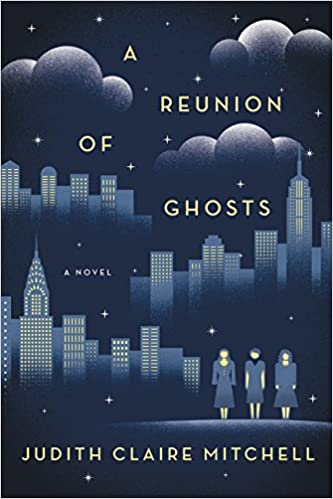 英文书名：A REUNION OF GHOSTS作    者：Judith Claire Mitchell出 版 社：Harper代理公司：WME/ANA/Lauren Li页    数：400页出版时间：2015年3月代理地区：中国大陆、台湾地区审读资料：电子稿类    型：大众小说授权信息：中文简体版权曾授权，版权已回归豆瓣链接：https://book.douban.com/subject/27163206/***（美国）国家犹太图书奖小说类获奖作品***《科克斯书评》年度推荐图书***埃德娜·费伯小说奖获奖作品***美国作家友人奖小说类获奖作品***威斯康星州图书馆协会杰出图书***哈罗德·里巴罗奖获奖作品***都柏林文学奖获奖作品***《卫报》年度推荐图书***水石书店新年图书俱乐部推荐作品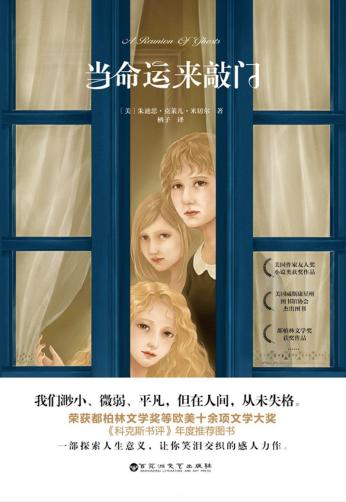 中简本出版记录书 名：《当命运来敲门》作 者：[美] 朱迪思·克莱儿·米切尔出版社：百花洲文艺出版社译 者：栖子出版年：2017年11月 页 数：320页定 价：39.80元装 帧：平装豆瓣评分：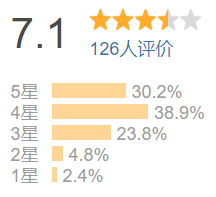 ◆《当命运来敲门》是一部比太宰治的《人间失格》更具社会普遍性的人性探索力作。我们每个人都是“沉默的大多数”，平凡的际遇里也同样拥有梦想和热血。亚特三姐妹的故事为我们打开了关于人性的另一种视角，足以让我们产生关于生命与存在的深层思考。◆《当命运来敲门》写的是三个姐妹和一个家族的故事，但真正讲述的是所有普通人平凡人生背后对梦想的渴求和对爱的希冀。当命运来敲门，我们一样的渺小、微弱、平凡，但也一样可以自由、伟大、传奇。◆读这本小说，请提前准备好纸巾。反讽的故事，自嘲的角度，幽默诙谐的写作方式，笑泪交织的情节推进，真的会让你一会儿笑一会儿哭哦。内容简介：蕾蒂、小薇和德芬，是亚特家族的第十四代。亚特家的历史足够辉煌——曾出现过一位诺贝尔奖得主和德国首位化学女博士。他们家族曾和爱因斯坦比邻，和居里夫人深交……但如今的亚特三姐妹却住在曼哈顿上西区的一栋旧公寓里。这栋公寓里生活过亚特家的好几代人，但奇怪的是每一代人都无法善终。她们仨笑称自己是没有伴侣、没有孩子、没有宠物的“三无女人”。她们深信自己的家族被厄运缠绕，她们始终觉得自己活着的意义就是毫无意义，于是她们在千禧年到来之际，做了一个惊人的决定……我们眼睛看到的和耳朵听到的，是否就是事实的真相？那些约定俗成的，人云亦云的是否就是正确的导示？那些生活中看起来平凡普通的沉默的大多数，在他们孤寂的外表之下，是否也隐藏着人生的另一种可能？作者简介：朱迪思·克莱儿·米切尔（JudithClaireMitchell），美国威斯康星大学英语教授，创意写作课硕士生导师。朱迪思毕业于爱荷华作家工作室，曾获米奇纳哥白尼社会研究所、威斯康星州创意写作协会、威斯康星大学艺术协会等机构颁发的奖学金。目前，朱迪思定居在麦迪逊市。媒体评价：“蕾蒂、小薇和德芬，是亚特家族的第十四代传人，然而对比家族曾经的辉煌，她们现在的生活孤寂庸常。牙医诊所前台、律所文书、办公室文员——这就是她们当下的身份，她们笑称自己是没有伴侣、没有孩子、没有宠物的“三无女人”，并且深信自己的家族被厄运缠绕，始终觉得活着的意义就是毫无意义，于是她们在千禧年到来之际，做了一个惊人的决定……《当命运来敲门》讲述了一个引人入胜的家族故事，作者借由黑色幽默，巧妙地游弋于时光之中，用三个姐妹特立独行的活法，给人群中“沉默的大多数”打开了人生的另一个视角，举重若轻地慨叹出生命的意义与希望。”——《出版者周刊》（Publishers Weekly）“年度必读小说！小说家的笔触，藏着哲学家的企图。故事的掩体下，作者一直努力带我们去探索：作为个体，我们始于何处，止于何处？我们能否摆脱那些约定俗成的人生信条……我们究竟是上帝手中的棋子，还是创造自身价值的神明？这是一部剧痛与狂喜交替生辉的天才之作。”——《科克斯书评》（Kirkus Review）“如果韦斯·安德森（奥斯卡获奖导演，代表作《布达佩斯大饭店》）和索菲亚·科波拉（美国女导演，代表作《迷失东京》）正在为这部小说的电影版权而互相争抢，这一点都不令人意外。”——《时代周刊》（Time Magazine）谢谢您的阅读！
请将反馈信息发至：李文浩（Lauren Li）
安德鲁·纳伯格联合国际有限公司北京代表处
北京市海淀区中关村大街甲59号中国人民大学文化大厦1705室
邮编：100872
电话：010-82449901
传真：010-82504200
Email：Lauren@nurnberg.com.cn
网站：www.nurnberg.com.cn微博：http://weibo.com/nurnberg豆瓣小站：http://site.douban.com/110577/新浪微博：安德鲁纳伯格公司的微博_微博 (weibo.com)微信订阅号：ANABJ2002